МИНИСТЕРСТВО КУЛЬТУРЫ РОССИЙСКОЙ ФЕДЕРАЦИИФедеральное государственное бюджетное образовательное учреждениевысшего образования«КРАСНОДАРСКИЙ ГОСУДАРСТВЕННЫЙ ИНСТИТУТ КУЛЬТУРЫ»Факультет консерваторияКафедра фортепианоУТВЕРЖДАЮЗав. кафедрой Г.А. Бошук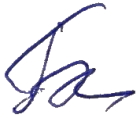 ______________________«11» июня 2024 годаРАБОЧАЯ ПРОГРАММАучебной дисциплиныБ1.О.16 АНСАМБЛЬНаправление подготовки 53.03.02 – Музыкально-инструментальное искусствоПрофиль подготовки – Оркестровые струнные инструментыКвалификация (степень) выпускника – Артист ансамбля. Артист оркестра. Преподаватель. Руководитель творческого коллективаФорма обучения  – очнаяГод начала подготовки – 2024 Краснодар2024Рабочая программа предназначена для преподавания дисциплины базовой части блока Б1обучающимся очной формы обучения по направлению подготовки 53.03.02 Музыкально-инструментальное искусство в 3-8 семестрах.Рабочая программа учебной дисциплины разработана в соответствии с требованиями ФГОС ВО по направлению подготовки 53.03.02  Музыкально-инструментальное искусство, утвержденным приказом Министерства образования и науки Российской Федерации от 1 августа 2017 года № 730 и основной образовательной программой.Рецензенты: Директор Краснодарского музыкальногоколледжа им. Н.А. Римского-Корсакова			 П.В. ДемидоваЗаслуженный работник культуры РФ, 		профессор								Н.Л. Межлумова Составитель: 						К.п.н., профессор 								Г.А. БошукРабочая программа учебной дисциплины рассмотрена и утверждена на заседании кафедры фортепиано «11» июня  2024 г., протокол № 11.Рабочая программа учебной дисциплины «Ансамбль» одобрена и рекомендована к использованию в учебном процессе Учебно-методическим советом ФГБОУ ВО «КГИК» «18» июня  2024 г., протокол № 10.Содержание1. ЦЕЛИ И ЗАДАЧИ ОСВОЕНИЯ ДИСЦИПЛИНЫЦелью освоения дисциплины является воспитание высококвалифицированного музыканта-ансамблиста, обладающего высоким художественным вкусом и широкой музыкантской эрудицией, способного к грамотному прочтению ансамблевой партитуры в соответствии со стилем и содержанием исполняемого произведения, владеющего навыками ансамблевого музицирования, методами ведения репетиционной работы в ансамбле, опытом концертного ансамблевого исполнительства и готового к самостоятельной творческой деятельности в качестве ансамблиста.Задачи дисциплины:воспитание у студентов навыков ансамблевой игры;  умение слышать свою партию в общем контексте произведения; развитие и закрепление навыков чтения нот с листа, быстрой ориентации в тексте; расширение музыкального кругозора за счет изучения камерно-инструментального репертуара; воспитание творческой дисциплины и коллективной ответственности.2. МЕСТО ДИСЦИПЛИНЫ В СТРУКТУРЕ ОПОПВОДисциплина Б1.О.16 «Ансамбль» относится к базовой части учебного плана. Требования к «входным» знаниям: владение обучающимся объемом знаний и умений, соответствующих требованиям к выпускнику системы дополнительного образования в области музыкального искусства. Параллельно с курсом «Ансамбль» изучаются дисциплины «Специальный инструмент», «Методика обучения игре на инструменте», «Концертмейстерский класс».Обучающийся получает определенный коллективный концертный опыт интерпретации произведений, на практике овладевает историческими музыкальными стилями. Освоение данной дисциплины необходимо для освоения ОПОП, защиты выпускной квалификационной работы и дальнейшей профессиональной деятельности3. ПЛАНИРУЕМЫЕ РЕЗУЛЬТАТЫ ОБУЧЕНИЯ ПО ДИСЦИПЛИНЕ, СООТНЕСЕННЫЕ С УСТАНОВЛЕННЫМИ В ОБРАЗОВАТЕЛЬНОЙ ПРОГРАММЕ ИНДИКАТОРАМИ ДОСТИЖЕНИЯ КОМПЕТЕНЦИЙ.В результате освоения дисциплины обучающиеся должны демонстрировать следующие результаты.4. СТРУКТУРА И СОДЕРЖАНИЕ ДИСЦИПЛИНЫ4.1. Структура дисциплиныОбщая трудоемкость дисциплины составляет 14 зачетных единиц (504часа).4.2 Тематический план освоения дисциплины по видам учебной деятельности и виды самостоятельной (внеаудиторной) работы5. ОБРАЗОВАТЕЛЬНЫЕ ТЕХНОЛОГИИОсвоение дисциплины «Ансамбль» проводится в форме мелкогрупповых занятий. Освоение дисциплины направлено на воспитание гармоничной личности и формирование широкого исполнительского диапазона и  творческих возможностей  артиста в сфере профессиональной деятельности. Изучение модуля происходит с ориентацией на основной вид деятельности пианистов.В соответствии с требованиями ФГОС ВО по направлению подготовки реализация компетентностного подхода предусматривает широкое использование в учебном процессе активных и интерактивных форм проведения занятий в сочетании с внеаудиторной работой с целью формирования и развития требуемых компетенций обучающихся. Обязательным является прослушивание аудио- и видеодисков, посещение концертов классической музыки. 6. ОЦЕНОЧНЫЕ СРЕДСТВА ДЛЯ ТЕКУЩЕГО КОНТРОЛЯ УСПЕВАЕМОСТИ И ПРОМЕЖУТОЧНОЙ АТТЕСТАЦИИ6.1. Контроль освоения дисциплиныКонтроль освоения дисциплины производится в соответствии с Положением о проведении текущего контроля успеваемости и промежуточной аттестации студентов ФГБОУ ВО «Краснодарский государственный институт культуры». Программой дисциплины в целях проверки прочности усвоения материала предусматривается проведение различных форм контроля.Программой дисциплины в целях проверки прочности усвоения материала предусматривается проведение различных форм контроля.Текущий контроль успеваемости студентов по дисциплине производится в следующих формах:1 контрольная точка – Коллоквиум, музыкальная викторина2 контрольная точка – исполнение программы3 контрольная точка – исполнение программыПромежуточная аттестация по результатам семестра по дисциплине проходит в форме зачета и экзамена.6.2. Фонд оценочных средств6.2.1. Примеры тестовых заданий (ситуаций)(не предусмотрено)6.2.2.  Контрольные вопросы для проведения текущего контроля3 семестрВопросы к коллоквиуму1. Охарактеризуйте камерно-инструментальное творчество И.С. Баха.2. Охарактеризуйте камерно-инструментальное творчество В.А. Моцарта  .3. Охарактеризуйте камерно-инструментальное творчество Л. ван Бетховена.4. Охарактеризуйте камерно-инструментальное творчество Ф. Шуберта  .5. Назовите выдающихся зарубежных исполнителей, выступающих в камерных составах.6. Какие выдающиеся зарубежные камерные ансамбли вам известны? Музыкальная викторинаИ.С. Бах Сонаты для скрипки и клавира №№ 1 h-moll BWV 1014, 3 E-Dur BWV 1016, 4 c-moll BWV 1017Соната для виолы-да-гамба и клавира №1 G-Dur BWV 1027В.А. Моцарт  Соната для скрипки и клавира e-moll KV 304Соната для скрипки и клавира B-Dur KV454Квартет для клавира, скрипки, альта и виолончели g-moll KV 478Квартет для клавира, скрипки, альта и виолончели Es-DurKV 493Квинтет для кларнета, 2-х скрипок, альта и виолончели A-DurKV581Л. ван Бетховен Сонаты для скрипки и фортепиано №№ 5 F-Durop. 24, 9 A-Dur op.47Соната для виолончели и фортепиано №2 g-mollop.5 №2Трио для фортепиано, скрипки и виолончели D-Durop.70 №1Ф. Шуберт  Соната Arpeggione для виолончели и фортепиано a-moll D 821Соната (Сонатина) для скрипки и фортепиано a-moll D 385Трио для фортепиано, скрипки и виолончели №2 Es-durD 929Квинтет для фортепиано, скрипки, альта, виолончели и контрабаса “Forellenquintett” A-DurD 6674 семестрВопросы к коллоквиумуОхарактеризуйте камерно-инструментальное творчество Р. Шумана.Охарактеризуйте камерно-инструментальное творчество И. Брамса.Охарактеризуйте камерно-инструментальное творчество Э. Грига.Охарактеризуйте камерно-инструментальное творчество А. Дворжака.Перечислите сонаты для скрипки и фортепиано зарубежных композиторов-романтиков XIX векаПеречислите сонаты для виолончели и фортепиано зарубежных композиторов-романтиков XIX векаПеречислите фортепианные трио зарубежных композиторов-романтиков XIX векаПеречислите фортепианные квартеты и квинтеты зарубежных композиторов-романтиков XIX векаПеречислите камерные сочинения для духовых инструментов и фортепиано зарубежных композиторов-романтиков XIX векаНазовите выдающихся зарубежных исполнителей, выступающих в камерных составах.Какие выдающиеся зарубежные камерные ансамбли вам известны? Музыкальная викторинаР. Шуман   Соната для скрипки и фортепиано №1 a-moll op. 105Квартет для фортепиано, скрипки, альта и виолончели Es-Dur op. 47Квинтет для фортепиано, 2-х скрипок, альта и виолончели Es-Dur op.44Ф. Мендельсон Трио для фортепиано, скрипки и виолончели №1 d-moll op.49И. Брамс Соната для скрипки и фортепиано №3 d-moll op.108Соната для виолончели и фортепиано №1 e-moll op.38Соната для кларнета (альта) и фортепиано №1 f-moll op.121 №1Квартет для фортепиано, скрипки, альта и виолончели №1 g-moll op. 25Квинтет для фортепиано, 2-х скрипок, альта и виолончели f-mol lop.34А. Дворжак Квинтет №2 для фортепиано, 2-х скрипок, альта и виолончели A-Dur op.81Э. Григ Соната для скрипки и фортепиано №3 c-moll op.45Соната для виолончели и фортепиано a-moll op.36С. Франк Соната для скрипки и фортепиано A-DurК. Сен-Санс “Карнавал животных”, Соната для виолончели и фортепиано №1 c-moll, op. 325 семестрВопросы к коллоквиумуОхарактеризуйте камерно-инструментальное творчество М. Глинки. Охарактеризуйте камерно-инструментальное творчество Бородина.Охарактеризуйте камерно-инструментальное творчество С.И. Танеева. Перечислите сочинения для крупных составов камерных ансамблей (квартеты, квинтеты, секстеты) русских композиторов.Назовите выдающихся российских инструменталистов (досоветского периода)Назовите выдающихся отечественных скрипачей.Назовите выдающихся отечественных альтистов.Назовите выдающихся отечественных виолончелистов.Назовите выдающихся отечественных пианистов, выступающих в камерных ансамблях.Какие выдающиеся отечественные камерные ансамбли вам известны? Музыкальная викторинаГлинка. Соната для альта и фортепианоГлинка. Патетическое трио для кларнета, фагота и фортепианоГлинка. Секстет Ми-бемоль мажорРубинштейн. Соната для виолончели и фортепиано ре мажорБородин. Квинтет для двух скрипок, альта, виолончели и фортепиано до минорБородин. Второй струнный квартет Ре мажорАлябьев Трио ля минорТанеев. Соната для скрипки и фортепианоТанеев. Квинтет соль минор6 семестрВопросы к коллоквиумуОхарактеризуйте камерно-инструментальное творчество П.И. Чайковского. Охарактеризуйте камерно-инструментальное творчество С.В. Рахманинова.Охарактеризуйте камерно-инструментальное творчество С.И. Танеева. Перечислите сочинения для крупных составов камерных ансамблей (квартеты, квинтеты, секстеты) русских композиторов.Назовите выдающихся российских инструменталистов (досоветского периода)Назовите выдающихся отечественных скрипачей.Назовите выдающихся отечественных альтистов.Назовите выдающихся отечественных виолончелистов.Назовите выдающихся отечественных пианистов, выступающих в камерных ансамблях.Какие выдающиеся отечественные камерные ансамбли вам известны? Музыкальная викторинаРимский-Корсаков. Квинтет для фортепиано и духовых инструментов Си-бемоль мажорЧайковский. Три струнных квартетаЧайковский. Трио ля минор «Памяти великого художника»Рахманинов. Соната для виолончели и фортепиано соль минорРахманинов. Две сюиты для двух фортепианоРахманинов. Юношеское трио соль минор, Элегическое трио ре минорАренский. Трио ре минор, Фортепианный квинтет Ре мажорАренский. Сюиты для двух фортепиано, «Силуэты» для двух фортепианоМетнер. Соната для скрипки и фортепиано №3 ми минор. «Эпическая»Стравинский Концертный дуэт для скрипки и фортепиано7 семестрВопросы к коллоквиуму1. Охарактеризуйте камерно-инструментальное творчество К. Дебюсси2. Охарактеризуйте камерно-инструментальное творчество М. Равеля.3. Охарактеризуйте камерно-инструментальное творчество П. Хиндемита.4. Охарактеризуйте камерно-инструментальное творчествоФ. Пуленка.5. Охарактеризуйте камерно-инструментальное творчество С. Прокофьева6. Охарактеризуйте камерно-инструментальное творчество Д. Шостаковича7. Назовите выдающихся зарубежных исполнителей, выступающих в камерных составах.8. Какие выдающиеся камерные ансамбли (коллективы) вам известны? 9. Назовите выдающихся отечественных исполнителей, выступающих в камерных составах.6.2.3. Тематика эссе, рефератов, презентаций)(не предусмотрено)6.2.4.Вопросы к зачету по дисциплине На зачете обучающийся должен исполнить следующую программу:3 семестр1 ансамбль. Сочинение произведения эпохи барокко или классической музыки (Бах, Гайдн, Моцарт, Бетховен)5 семестр1 ансамбль Сочинение отечественного композитора (Глинка, Прокофьев, Шостакович, Хачатурян, Свиридов)7 семестрРазвернутый ансамбль  Шнитке, Шостаковича, Штрауса Р., Энеску, Эшпая, Шимановского6.2.5. Вопросы к экзамену по дисциплине На экзамене обучающийся должен исполнить следующую программу:4 семестр1 ансамбль. Сочинение романтической музыки (Шуберт, Шуман, Мендельсон, Брамс, Григ)6 семестр1 ансамбль. Сочинение зарубежного композитора XX века (Дебюсси, Равель, Хиндемит)8 семестрКонцертное выступление в ансамбле6.2.6.  Примерная тематика курсовых работ(не предусмотрено)7. УЧЕБНО-МЕТОДИЧЕСКОЕ И ИНФОРМАЦИОННОЕ ОБЕСПЕЧЕНИЕ ДИСЦИПЛИНЫ 7.1. Основная литератураМайкапар, А. Е. Бетховен. Соната №1 для скрипки и фортепиано : [12+] / А. Е. Майкапар ; читает Львова Ирина, Майкапар Александр. – Москва : Майкапар А. Е., 2011. – Часть 1. – 1 файл (01 ч 03 мин 54 с). – Загл. с обл. – Формат записи: MP3. – Режим доступа: по подписке. – URL: https://biblioclub.ru/index.php?page=book&id=603409 (дата обращения: 18.01.2024). – Устная речь : электронная.Майкапар, А. Е. Моцарт. Соната № 304 : [12+] / А. Е. Майкапар ; читает Львова Ирина, Майкапар Александр. – Москва : Майкапар А. Е., 2011. – Часть 1. Для скрипки и фортепиано. – 1 файл (13 мин 39 с). – Загл. с обл. – Формат записи: MP3. – Режим доступа: по подписке. – URL: https://biblioclub.ru/index.php?page=book&id=603430 (дата обращения: 18.01.2024). – Устная речь : электронная.Матюшонок, И. А. Соната для скрипки и фортепиано в творчестве отечественных композиторов второй половины XX века : учебно-методическое пособие / И. А. Матюшонок ; Министерство культуры Российской Федерации, Нижегородская государственная консерватория (академия) им. М. И. Глинки. – Нижний Новгород : Нижегородская государственная консерватория (ННГК), 2012. – 41 с. – Режим доступа: по подписке. – URL: https://biblioclub.ru/index.php?page=book&id=312268 (дата обращения: 18.01.2024). – Текст : электронный.Популярные пьесы для кларнета и фортепиано Part I : практическое пособие / сост. И. Ф. Оленчик. – Москва : Современная музыка, 2007. – Часть 1. Popular pieces for clarinet and piano.. – 64 с. – Режим доступа: по подписке. – URL: https://biblioclub.ru/index.php?page=book&id=220921 (дата обращения: 18.01.2024). – ISBN 5-93138-027-2. – Текст : электронный.Гринес, О. В. Жанр фортепианного ансамбля и его роль в процессе формирования пианиста-профессионала : учебно-методическое пособие / О. В. Гринес ; Министерство культуры Российской Федерации, Нижегородская государственная консерватория (академия) им. М. И. Глинки. – Нижний Новгород : Нижегородская государственная консерватория (ННГК), 2012. – 45 с. – Режим доступа: по подписке. – URL: https://biblioclub.ru/index.php?page=book&id=312256 (дата обращения: 07.02.2024). – Текст : электронный.Дополнительная литератураШергов, В. В. Сонатина для кларнета и фортепиано / В. В. Шергов. – Кемерово : Кемеровский государственный университет культуры и искусств (КемГУКИ), 2010. – 32 с. – Режим доступа: по подписке. – URL: https://biblioclub.ru/index.php?page=book&id=227868 (дата обращения: 07.02.2024). – Музыка : электронная.Готлиб, А. Д.  Основы ансамблевой техники / А. Д. Готлиб. – Москва : Музыка, 1971. – 94 с. – (В помощь педагогу-музыканту). – Текст (визуальный) : непосредственный.Крюков, А. Н. Музыка и музыканты военного Ленинграда : по воспоминаниям и документам / А. Н. Крюков. – Санкт-Петербург : Союз композиторов : Композитор-Санкт-Петербург, 2015. – 278, [2] с., 38 л. ил. – ISBN 978-5-7379-0814-0. – Текст (визуальный) : непосредственный. Шостакович в Ленинградской консерватории 1919-1930 : в 3 томах / сост. Л. Ковнацкая. – Санкт-Петербург : Композитор-Санкт-Петербург, 2013. – 247 c. : нот., фот., факс. – ISBN 978-5-7379-0722-8. – ISBN 978-5-7379-0724-2 (1 том). – Текст (визуальный) : непосредственный. 7.3. Периодические издания Медиатека, Музыкальная академия, Музыкальное просвещение Музыка и время, Музыкальная жизнь, Музыкальное обозрение7.4. Интернет-ресурсыhttps://edu.gov.ru/national-project/about/ – портал Минпросвещения России http://www.ntf.ru  – портал Национального фонда подготовки кадров (приоритетный национальный проект «Образование» и «Информатизация системы образования».http://www.edu.ru – Федеральный портал «Российское образование». https://rcsz.ru/info/kompas/edu.htm – портал "Информационно-коммуникационные технологии в образовании": http://ict.edu.ruwww.biblioclab.ru – Электронная библиотечная система (ЭБС). 7.5. Методические указания и материалы по видам занятийВ результате изучения дисциплины «Ансамбль» студенты должны понимать специфику ансамблевого исполнительства, отличие ансамблевого исполнительства от сольного, его особенности. Художественный результат – следствие усилий не одного, а нескольких музыкантов, творческое переживание и сопереживание. Важно умение охватить всю партитуру в целом, раскрыть выразительные возможности каждой партии. Осознавать переменность функций участников ансамбля. Соотношение индивидуального и общего в ансамблевом исполнительстве. Профессиональное мастерство ансамблиста. Пути реализации единого идейно-художественного исполнительского замысла в ансамбле. Исторически сложившиеся типы ансамблей: однородные инструменты и в сочетании с фортепиано. Характер звукоизвлечения и штрихи в ансамбле: на струнных и духовых инструментах – запись, наименования, исполнение и звучание. Различия в системе обозначения одних и тех же штрихов, их выразительные возможности. Способы звукоизвлечения на фортепиано и других инструментах. Роль фортепианной педали. Динамика и баланс в ансамбле. Роль преподавателя класса камерного ансамбля в воспитании музыканта исполнителя и педагога. Своеобразие педагогической работы с небольшим студенческим коллективом, ее отличие от работы в специальном классе. Значение творческой дисциплины Место ансамбля в системе специальных предметов. Профессиональный авторитет руководителя класса камерного ансамбля. Организация и методы ведения урока в классе камерного ансамбля. Подбор участников по принципу добровольности, учитывая профессиональные и индивидуальные качества студентов. Организация репетиционной работы. Привлечение иллюстраторов и особенности методики работы в содружестве со студентами. Условия для занятий, учитывая возможности инструментов. Принципы подбора репертуара Охват предельно широкого круга произведений – важное условие для приобретения навыков ансамблевого исполнительства. Учет возможностей ансамбля, недопустимость завышенности репертуара. Стилистическое разнообразие репертуара и по составу участников, инструментов. Изучение ансамблевой партитуры. Два направления в изучении партитуры: текстологическое уточнение штрихов, темповых, динамических и агогических особенностей; изучение музыкального содержания, определение задач интерпретации, распределение функций участников ансамбля, динамического баланса. Знакомство с редакциями сочинений.Современная парадигма гуманизации образования предполагает, что взаимоотношения педагога и студента должны развиваться в русле сотрудничества. Это означает, что стратегической целью современной музыкальной педагогики должно быть создание на уроке творческих ситуаций, предполагающее преимущественно диалогическое общение обоих субъектов учебно-образовательного процесса, когда педагог заинтересован в инициативе и творческом самодвижении студента, а студент идет навстречу указаниям и предложениям педагогаВ камерно-ансамблевом музицировании это особенно важно, потому что преподаватель имеет дело с несколькими студентами. И его задача – создать такую ситуацию, когда студенты не пассивно воспринимают замечания, а содружественно предлагают свои варианты, проявляют совместную творческую инициативу.Немаловажным является и тот факт, что только в ансамблевом классе студент может научиться общению, межличностной коммуникации средствами музыки Музыкальное общение активизирует творческую волю исполнителей, расширяет границы их фантазии Обсуждение новых интерпретаторских идей, поиски оптимальных вариантов решения художественных задач, творческая дискуссия и поиск нужных аргументов в ходе этой дискуссии обогащают совместные занятия ансамблистов. В этом автор исследования видит проявление принципа дивергенции, применение которого в камерно-ансамблевой педагогике помогает актуализировать творческий потенциал учащихся и повысить их интерес к занятиям.РепертуарI. Сонаты для скрипки и фортепиано.Бабаджанян А. Соната для скрипки и фортепиано b - moll. Барток Б. Соната для скрипки и фортепиано №1 . Москва, 1973..Бетховен Л.В. Сонаты для скрипки и фортепиано Брамс И. Сонаты для скрипки и фортепиано. Вайнберг М.С. 4 сонаты для скрипки и фортепиано Вебер К.М. 6 сонат для скрипки и фортепианоГайдн Й. Сонаты для скрипки и фортепиано.Григ Э. Сонаты для скрипки и фортепианоДворжак А. Соната для скрипки и фортепиано Фа - мажор, ор. 57. Дебюсси К. Соната для скрипки и фортепиано. Мартину Б. Сонаты для скрипки и фортепиано  Мендельсон Ф. Соната для скрипки и фортепиано ор. 4. Москва, 1989.Метнер Н. Сонаты для скрипки и фортепианоМоцарт В.А. Сонаты для скрипки и фортепиано I и II чч. 1964 Мясковский Н.Соната для скрипки и фортепианоF-dur, ор.70. М., 1948.Онеггер А. Соната для альта и фортепиано. Прокофьев С. Соната для скрипки и фортепиано № 1,ор. 80. Пуленк Ф. Соната для скрипки и фортепиано. Равель М.Сонаты для скрипки и фортепиано.Регер М. Сонаты для скрипки и фортепиано. Респиги О. Соната для скрипки и фортепиано си-минорРубинштейн А. Сонаты для скрипки и фортепианоСен-Санс К. Сонаты для скрипки и фортепианоСтравинский И. Концертный дуэт.Франк С. Соната для скрипки и фортепиано Фрид Г.С. Соната № 3 для скрипки и фортепиано.Хиндемит П. Сонаты для скрипки и фортепианоЧайковский Б. Соната для скрипки и фортепиано A–durШнитке А. Сонаты для скрипки и фортепианоШнитке А. Сюита в классическом духе ор.80.Штраус Р.Соната для скрипки и фортепиано Es-dur, ор. 18Шуберт Ф. Блестящее рондо, дуэт, фантазия.Шуберт Ф.Сонаты для скрипки и фортепиано Шуман Р. Сонаты для скрипки и фортепиано. Энеску Дж. Сонаты для скрипки и фортепианоЭшпай А.Сонаты для скрипки и фортепиано. II. Сонаты для альта и фортепиано.Брамс И. 6  Сонат для альта и фортепианоГлинка М.И. Соната для альта и фортепианоМартину Б. Соната для альта и фортепианоМийо Д.Сонаты для альта и фортепианоОнеггер А.Соната для альта и фортепианоРубинштейн А.Соната для альта и фортепиано f - mollФрид Г. С. Соната для альта и фортепианоХиндемит П.Сонаты для альта и фортепианоШостакович Д. Соната для альта и фортепиано ор.147III. Сонаты для виолончели и фортепиано..Мясковский Н.Я. Сонаты для виолончели и фортепианоБарбер С.Соната для виолончели и фортепиано ор. 6Бетховен Л.В. Сонаты для виолончели и фортепианоБрамс И. Сонаты для виолончели и фортепианоВайнберг М. Сонаты для виолончели и фортепианоГречанинов А.Т.Соната для виолончели и фортепиано e–moll ор.113Григ Э. Соната для виолончели и фортепиано а–moll ор. 36Дебюсси К. Соната для виолончели и фортепиано d–mollКодай З.Соната для виолончели и фортепиано ор. 4Мартину Б. Сонаты для виолончели и фортепиано httpМендельсон Ф. Сонаты для виолончели и фортепианоПрокофьев С.Соната для виолончели и фортепианоC – dur, ор. 113Рахманинов С.Соната для виолончели и фортепиано ор. 19Регер М.Сонаты для виолончели и фортепианоРубинштейн А. Сонаты для виолончели и фортепианоСен-Санс К. Сонаты для виолончели и фортепианоХиндемит П.Сонаты для виолончели и фортепианоЧайковский Б.Соната для виолончели и фортепиано e - mollШопен Ф. Соната для виолончели и фортепиано g–moll ор.65Шостакович Д. Соната для виолончели и фортепиано d - mollШтраус Р.Соната для виолончели и фортепиано F – dur ор. 6IV. Трио для фортепиано, скрипки и виолончели.Бабаджанян А. Трио fis-mollБетховен Л.В. Трио Es - durБородин A. Трио D-durБрамс И. Трио Вайнберг M. Трио op. 24Гнесин M.Трио op. 64Гуммель И.Трио Дворжак А. Трио Лало Э. Трио Мендельсон Ф. Трио Моцарт В.А. Трио D - durРавель М. Трио a-mollРахманинов С.В. Трио Регер М. ТриоРимский-Корсаков Н.А.Трио e - mollСвиридов Г.Трио a-mollСен-Санс К. Трио Сметана Б. Трио g-moll, op. 15Танеев С.Трио D – dur, op.22Франк Э. Трио Шебалин В. Трио op. 39Шопен Ф.Триоg – moll, op. 8Шостакович Д. Трио ШубертФ. ТриоB - durШуман Р.ТриоV.  Квартеты для фортепиано, скрипки, альта и виолончели.Бетховен Л.В. Квартеты Брамс И. Квартеты Вебер К.М.Квартет B – durДворжак А.Квартет D - durИ. Брамс.Квартеты Малер Г. Квартет a - mollМендельсон Ф. Квартеты Моцарт В.А.Квартеты Форе Г. Квартеты Штраус Р.Квартет c - mollШуман Р.Квартеты Сен-Санс К. Квартет B – dur, op.41VI. Квинтеты для фортепиано, 2-х скрипок, альта и виолончели.
Аренский А.С. Квинтет D – dur, op. 51Бородин А.КвинтетБортнянский Д. КвинтетБрамс И.f - mollВайнбергМ.Квинтет op. 58Дворжак А.КвинтетыЛяпунов С. Секстет ор. 63Метнер Н. Квинтет C - durСен-Санс К. Квинтет a – moll, op.14ТанеевС.И. Квинтет g-moll, op. 30ФранкС. Квинтет f - mollШнитке А. Квинтет op. 108Шостакович Д. Квинтет g – moll, op. 57Шуберт Ф. Квинтет  "Форель" Ля - мажор, ор. 114Шуман Р.Квинтет Es – dur, op.447.6. Программное обеспечениеПреподавание дисциплин обеспечивается следующими программными продуктами: операционной системе – Astra Linux 1.6, MSofficeprof 2007, P7-Офис, Kaspersky Enpondsecurity 1, MuseScore, GoogleСhrom, Firefox, Яндекс. 8. МАТЕРИАЛЬНО-ТЕХНИЧЕСКОЕ ОБЕСПЕЧЕНИЕ ДИСЦИПЛИНЫКаждый обучающийся в течение всего периода обучения обеспечен индивидуальным неограниченным доступом к ЭБС, содержащим обязательные и дополнительные издания учебной, учебно-методической и иной литературы, перечисленные в рабочих программах дисциплин, практик. Электронно-библиотечная система обеспечивает возможность индивидуального доступа для каждого обучающегося из любой точки, в которой имеется доступ к сети Интернет, как на территории образовательной организации, так и вне ее. Электронно-библиотечная система и электронная информационно-образовательная среда обеспечивают одновременный доступ не менее 25% обучающихся по данному направлению подготовки.КГИК располагает материально-технической базой, обеспечивающей проведение всех видов дисциплинарной и междисциплинарной подготовки, практической и научно-исследовательской работы обучающихся, предусмотренных учебным планом вуза, и соответствующей действующим санитарным и противопожарным правилам и нормам.Минимально необходимый для реализации программ бакалавриата перечень учебных аудиторий, специализированных кабинетов и материально-технического обеспечения включает в себя:концертный зал от 450 посадочных мест, концертными роялями, пультами и звукотехническим оборудованием), малый концертный зал (от 70 посадочных мест), с концертными роялями, пультами и звукотехническим оборудованием, библиотеку, читальный зал, лингафонный кабинет, помещения, соответствующие профилю подготовки бакалавров, для работы со специализированными материалами (фонотека, видеотека, фильмотека, просмотровый видеозал), учебные аудитории для групповых и индивидуальных занятий.Для проведения занятий по предметам профессионального цикла КГИК обеспечен роялями.В вузе обеспечены условия для содержания, обслуживания и ремонта музыкальных инструментов.Дополнения и изменения к рабочей программе учебной дисциплиныАНСАМБЛЬна 20__-20__ уч. годВ рабочую программу учебной дисциплины вносятся следующие изменения:______________________________________________________;______________________________________________________;______________________________________________________.______________________________________________________;______________________________________________________;______________________________________________________.Дополнения и изменения к рабочей программе рассмотрены и рекомендованы на заседании кафедры _________________________________________________________________________________________________(наименование)Протокол №____ от «___» __________ 20___г.Заведующий кафедрой_________________/______________/___________________/____________(наименование кафедры)                  (подпись)                                      (Ф.И.О.)                                       (дата)1. Цели и задачи освоения дисциплины42. Место дисциплины в структуре ОПОПВО53. Планируемые результаты обучения по дисциплине, соотнесенные с установленными в образовательной программе индикаторами достижения компетенций64. Структура и содержание и дисциплины84.1. Структура дисциплины:84.2. Тематический план освоения дисциплины по видам учебной деятельности и виды самостоятельной (внеаудиторной) работы95. Образовательные технологии6.Оценочные средства для текущего контроля успеваемости и промежуточной аттестации6.1. Контроль освоения дисциплины6.2. Фонд оценочных средств13141414157. Учебно-методическое и информационное обеспечение дисциплины167.1. Основная литература7.2. Дополнительная литература7.3. Периодические издания7.4. Интернет-ресурс7.5. Методические указания и материалы по видам занятий7.6. Программное обеспечение8. Материально-техническое обеспечение дисциплины9. Дополнения и изменения к рабочей программе учебной дисциплины (модуля)1616171717182021Индикаторы сформированности компетенцийИндикаторы сформированности компетенцийИндикаторы сформированности компетенцийНаименование компетенцийзнатьуметьвладетьОПК-2. Способен воспроизводить музыкальные сочинения, записанные традиционными видами нотацииНотные издания ансамблей с различными видами нотацийОсобенности исполнения ансамблей с различными видами нотацийкомпозиторские стили и особенности их исполнения, - обширный концертный репертуар, включающий произведения разных эпох, жанров и стилейРазличать   различные виды нотаций произведений для ансамбляРасшифровывать   различные виды нотаций произведений для ансамблявоспроизводить в ансамбле различные приемы исполнительской  техники при изучении произведений различных жанров, стилей, эпохОпытом распознавания различных видов нотаций для ансамблевой музыки Опытом воспроизведения  ансамблевых сочинений, записанных разными видами нотации подготовкой к концертному исполнению музыкальных произведений различных стилей и жанров  записанных традиционными видами нотацииПК-2 Способен к постижению закономерностей и методов исполнительской работы над музыкальным произведением, подготовки программы к публичному выступлению, студийной записи, задач репетиционного процесса и концертной работы в составе ансамбля, в качестве концертмейстера.разнообразный камерно-инструментальный репертуар, включающий произведения различных исторических эпох, стилей и национальных школ, историю камерно-инструментального жанра, основные принципы ансамблевой игры и приемы ансамблевого взаимодействия, осуществлять комплексный художественно - содержательный анализ ансамблевой партитуры, творчески интерпретировать текст музыкального произведения в соответствии с его стилем и содержанием, на высоком художественном уровне исполнять ансамблевые произведения для различных составов инструментов, адаптировать исполнительские приемы в соответствии с ансамблевыми задачами, согласовывать исполнительские намерения и находить совместные исполнительские решения, свободно читать с листа, в том числе партии транспонирующих инструментов, а также читать в различных ключах, организовывать и вести репетиционную работу в ансамблях различного состава; способностью к сотворчеству, необходимым арсеналом специфических ансамблевых приемов игры на инструменте, навыками прочтения ансамблевой партитуры, опытом концертных выступлений в составе различных ансамблей, методами ведения репетиционной работы, профессиональной терминологией№п/пРаздел
дисциплиныСеместрВиды учебной работы, включая самостоятельную работу студентов
и трудоемкость (в часах)Виды учебной работы, включая самостоятельную работу студентов
и трудоемкость (в часах)Виды учебной работы, включая самостоятельную работу студентов
и трудоемкость (в часах)Виды учебной работы, включая самостоятельную работу студентов
и трудоемкость (в часах)Формы текущего контроля успеваемости Форма промежуточной аттестации №п/пРаздел
дисциплиныСеместрЛМГЗИЗСРФормы текущего контроля успеваемости Форма промежуточной аттестации 1Сочинения композиторов барокко и венской классической школы33236Зачет 42Сочинения композиторов романтической школы43654Экзамен 183Сочинения отечественных композиторов53240Зачет 4Сочинения композиторов XX-XXI вв63618Экзамен 185Работа над подготовкой  концертной программы73240Зачет 6Подготовка ВКР (выступление в качестве участника ансамбля)83645ПрослушиваниеЭкзамен 27Наименование разделов и темСодержание учебного материала(темы, перечень раскрываемых вопросов):лекции, практические занятия (семинары), индивидуальные занятия, самостоятельная работа обучающихся, курсовая работаОбъем часов /з.е.Формируемые компетенции1233 семестр3 семестрРаздел 1Сочинения композиторов  барокко и венской классической школыРаздел 1Сочинения композиторов  барокко и венской классической школыРаздел 1Сочинения композиторов  барокко и венской классической школыТема 1.1.Работа над музыкальными произведениями эпохи барокко Практические занятияОтличие ансамблевого исполнительства от сольного, его особенности. Соотношение индивидуального и общего в ансамблевом исполнительстве. Работа над стилистикой камерных сочинений  и штриховой культурой в ансамбле(Бах, Гендель и др.).Камерные ансамбли И.С.Баха, Ф.Э.Баха. Редакции камерных ансамблей И.С.Баха.16ОПК-2ПК-2Тема 1.1.Работа над музыкальными произведениями эпохи барокко Самостоятельная работаРазбор произведений38ОПК-2ПК-2Тема 1.2.Работа над музыкальными произведениями венских классиковОсобенности струнных инструментов, их технические возможности, характер звукоизвлечения, штрихи. Приобретение навыков совместной игры в камерно-инструментальной музыке венских классиков (Гайдн, Моцарт, Бетховен).16ОПК-2ПК-2Тема 1.2.Работа над музыкальными произведениями венских классиковСамостоятельная работаРазбор произведений, репетиции в ансамбле384 семестр4 семестрРаздел 2. Сочинения композиторов романтической школыРаздел 2. Сочинения композиторов романтической школыТема 2.1.Работа над музыкальными произведениями композиторов-романтиков Приобретение студентами опыта творческой деятельности и публичных выступлений в сфере ансамблевого музицирования. Овладение принципами звукоизвлечения, организацией фактуры и мелодии в сочинениях композиторов-романтиков. (Шуберт, Шуман, Мендельсон, Брамс).18ОПК-2ПК-2Тема 2.1.Работа над музыкальными произведениями композиторов-романтиков Самостоятельная работаРазбор произведений, репетиции в ансамбле227Тема 2.2.Работа над музыкальными произведениями композиторов различных национальных школ Практические занятияПонимание особенностей штриховой культуры скрипичной музыки XIX- 1 трети XXвв. Освоение принципов музыкального письма различных национальных школ (Э.Григ, А. Дворжак, С. Франк, К. Дебюсси, М. Равель)18ОПК-2ПК-2Тема 2.2.Работа над музыкальными произведениями композиторов различных национальных школ Самостоятельная работаРазбор произведений, репетиции в ансамбле127ОПК-2ПК-25 семестр 5 семестр Раздел 3. Сочинения отечественных композиторовРаздел 3. Сочинения отечественных композиторовРаздел 3. Сочинения отечественных композиторовТема 3.1.Сочинения русских композиторов XIX вМелкогрупповые занятия: Овладение принципами звукоизвлечения, организацией фактуры и мелодии в сочинениях русских композиторов (подголосочная полифония, песенность, вариационность).Произведения М. И. Глинки,  С.И. Танеева.  Камерные ансамбли С.Танеева: мастерство тематического и полифонического развития, традиции и новаторство в использовании сонатного цикла, крупные масштабы форм. Фортепианное трио П.Чайковского16ОПК-2ПК-2Самостоятельная работаРазвитие  навыков чтения с листа в ансамбле20Тема 3.2.Сочинения отечественных композиторов XX в.Мелкогрупповые занятия Приобретение навыков совместной игры в камерно-инструментальной музыке отечественных композиторов (Н. Я. Мясковский С.С. Прокофьев, Д.Д. Шостакович, Г.В. Свиридов.). Многообразие стилей  в отечественном искусстве (А. Хачатурян, К. Хачатурян, А. Шнитке, А. Эшпай, А. Бабаджанян и др)16Самостоятельная работаИзучение научной и методической литературы206 семестр 6 семестр Раздел 4. Сочинения композиторов XX-XXI ввРаздел 4. Сочинения композиторов XX-XXI ввТема 4.1.Сочинения зарубежных композиторов XX в.Мелкогрупповые занятия Понимание особенностей музыкальной лексики ансамблевой музыки XXвв. Музыка в контексте философии. Освоение принципов музыкального письма зарубежных авторов XX в. (П. Хиндемит, Б. Барток, Д. Энеску, Б. Мартину, Л. Яначек)18ОПК-2ПК-2Тема 4.1.Сочинения зарубежных композиторов XX в.Самостоятельная работаСовместный репетиционный процесс. Изучение редакций ансамблей.9Тема 4.2.Практика исполнения в многосоставных ансамбляхМелкогрупповые занятия Приобретение навыков исполнения в многосоставных ансамблях: трио, квартетах, квинтетах. (Сезар Франк, Антонин Дворжак, Камиль Сен-Санс, Клод Дебюсси,Морис Равель, Ян Сибелиус, Эйтор Вила-Лобос)18ОПК-2ПК-2Тема 4.2.Практика исполнения в многосоставных ансамбляхСамостоятельная работаПодготовка к концертному выступлению в ансамбле, репетиционный процесс.97семестр 7семестр Раздел 5. Работа над подготовкой  концертной программыРаздел 5. Работа над подготовкой  концертной программыРаздел 5. Работа над подготовкой  концертной программыТема 5.1.Выбор ансамбля для концертной программыМелкогрупповые занятияПроблемы подбора ансамблевого репертуара. Понимание содержания, формы и стиля исполняемых ансамблей. Слышание партий в их единстве. Расширение кругозора.  Понимание идей художественной основы, присущей камерной музыке различных исторических эпох и национальных школ.32ОПК-2ПК-2Тема 5.1.Выбор ансамбля для концертной программыСамостоятельная работаПодготовка программы (разбор текста, техническое освоение нотного материала, работа над образным содержанием произведений)408 семестр8 семестрРаздел 6. Подготовка ВКР (выступление в качестве участника ансамбля)Раздел 6. Подготовка ВКР (выступление в качестве участника ансамбля)Раздел 6. Подготовка ВКР (выступление в качестве участника ансамбля)Тема 6.1.Подготовка выступления в качестве участника ансамбляМелкогрупповые занятияПостижение специфики мышления и приобретение важнейших черт  мастерства ансамблиста.Выявление творческой воли нескольких музыкантов, поиск общей исполнительской манеры, соотношение общих целей иличной инициативы партнеров, атакже достижение подобия, сходства звучания различных инструментов. Способы достижения такого подобия: единство фразировки, идентификация туше, имитация звучания при разных туше.Развитие навыков публичных выступлений и концертной деятельности36ОПК-2ПК-2Тема 6.1.Подготовка выступления в качестве участника ансамбляСамостоятельная работаПодготовка ансамблевой программы к концертному выступлению45Вид итогового контроля ( экзамен)Вид итогового контроля ( экзамен)27ВСЕГО:ВСЕГО:504История и методика преподавания камерного ансамбля : учебно-методическое пособие для студентов и аспирантов музыкальных вузов / авт.-сост. Н. А. Матвеева ; Министерство культуры Российской Федерации, Нижегородская государственная консерватория (академия) им. М. И. Глинки. – Нижний Новгород : Нижегородская государственная консерватория (ННГК), 2012. – 55 с. : ил. – Режим доступа: по подписке. – URL: https://biblioclub.ru/index.php?page=book&id=312201 (дата обращения: 08.02.2024). – Текст : электронный.Вестник кафедры ЮНЕСКО “Музыкальное искусство и образование” / гл. ред. Е. В. Николаева ; учред. и изд. Московский педагогический государственный университет. – Москва : Московский педагогический государственный университет (МПГУ), 2017. – № 4(20). – 178 с. : ил., табл. – Режим доступа: по подписке. – URL: https://biblioclub.ru/index.php?page=book&id=500757. – ISSN 2309-1428. – Текст : электронный.Шнитке, А. Сюита в старинном стиле (фрагмент). II. Балет / А. Шнитке ; автовоспр. речи. – 1986. – 1 файл (02 мин 30 с). – Загл. с обл. – Формат записи: MP3. – Режим доступа: по подписке. – URL: https://biblioclub.ru/index.php?page=book&id=606547 (дата обращения: 23.01.2024). – Устная речь : электронная.Шнитке, А. Сюита в старинном стиле (фрагмент). III. Менуэт / А. Шнитке ; автовоспр. речи. – 1986. – 1 файл (03 мин 10 с). – Загл. с обл. – Формат записи: MP3. – Режим доступа: по подписке. – URL: https://biblioclub.ru/index.php?page=book&id=606548 (дата обращения: 23.01.2024). – Устная речь : электронная.